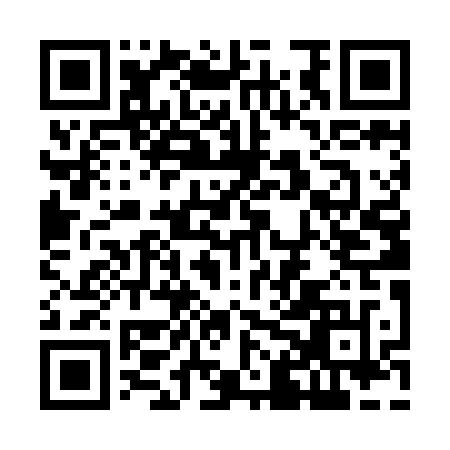 Prayer times for Sand Hill Station, Nevada, USAMon 1 Jul 2024 - Wed 31 Jul 2024High Latitude Method: Angle Based RulePrayer Calculation Method: Islamic Society of North AmericaAsar Calculation Method: ShafiPrayer times provided by https://www.salahtimes.comDateDayFajrSunriseDhuhrAsrMaghribIsha1Mon3:565:3112:584:558:249:592Tue3:575:3212:584:558:249:593Wed3:585:3212:584:558:249:584Thu3:585:3312:584:558:249:585Fri3:595:3312:584:558:239:576Sat4:005:3412:594:558:239:577Sun4:015:3512:594:558:239:568Mon4:025:3512:594:558:229:569Tue4:035:3612:594:558:229:5510Wed4:045:3712:594:558:229:5411Thu4:045:3712:594:558:219:5412Fri4:055:3812:594:558:219:5313Sat4:065:391:004:558:209:5214Sun4:075:391:004:558:209:5115Mon4:095:401:004:558:199:5116Tue4:105:411:004:558:189:5017Wed4:115:421:004:558:189:4918Thu4:125:421:004:558:179:4819Fri4:135:431:004:558:179:4720Sat4:145:441:004:558:169:4621Sun4:155:451:004:558:159:4522Mon4:165:461:004:558:149:4323Tue4:185:471:004:558:139:4224Wed4:195:471:004:548:139:4125Thu4:205:481:004:548:129:4026Fri4:215:491:004:548:119:3927Sat4:225:501:004:548:109:3728Sun4:245:511:004:538:099:3629Mon4:255:521:004:538:089:3530Tue4:265:531:004:538:079:3431Wed4:275:541:004:538:069:32